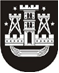 KLAIPĖDOS MIESTO SAVIVALDYBĖS TARYBASPRENDIMASDĖL VIENIŠŲ MIRUSIŲ ASMENŲ SKOLŲ UŽ GYVENAMŲJŲ PATALPŲ NUOMĄ NURAŠYMO  Nr.  Klaipėda	Vadovaudamasi Lietuvos Respublikos vietos savivaldos įstatymo 16 straipsnio 2 dalies 26 punktu, Klaipėdos miesto savivaldybės taryba nusprendžialeisti Klaipėdos miesto savivaldybės administracijos Finansų ir turto departamento Apskaitos skyriui nurašyti iš apskaitos dokumentų vienišų mirusių asmenų skolas už savivaldybės gyvenamųjų patalpų nuomą (priedas).Savivaldybės meras Vytautas Grubliauskas